                                                                   Приложение 3.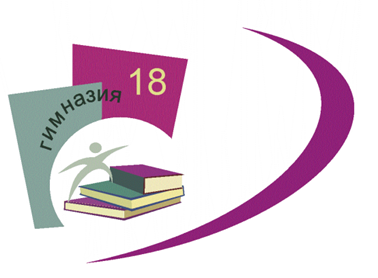  Основной общеобразовательной программы –образовательной программы среднего  общего образования МАОУ гимназии  №18, утвержденной приказом МАОУ гимназии № 18                                                                                от 11.01.2021. № 17Рабочая программа воспитания среднего общего образования МАОУ гимназия №18 города Нижний Тагил на 2020-2021 учебный годОСОБЕННОСТИ ОРГАНИЗУЕМОГО В ГИМНАЗИИ ВОСПИТАТЕЛЬНОГО ПРОЦЕССАОсобенности организации воспитания в МАОУ гимназия №18Расположение МАОУ гимназии №18, статусМАОУ гимназия №18 расположена в центральной части города Н.Тагил, по адресу ул. Газетная 27. Имеет высокий образовательный статусС 2019 года МАОУ гимназия №18 является соисполнителем федерального инновационного проекта «Механизмы сохранения лидирующих позиций РФ в области качества математического образования (Инновационно-методическая сеть «Учусь учиться»)» федеральной инновационной площадки Негосударственного образовательного учреждения дополнительного профессионального образования «Институт системно-деятельностной педагоги» (Научный руководитель Л.Г.Петерсон) В 2020 году МАОУ гимназия №18 получила статус региональной инновационной площадки по теме: «Развитие созидательного потенциала обучающегося на основе механизма рефлексивной самоорганизации в условиях личностно-развивающей среды гимназии».МАОУ гимназия №18 сотрудничает с Общероссийской Общественной Организации «Малая Академия Наук «ИНТЕЛЛЕКТ БУДУЩЕГО», которая ежегодно составляет рейтинги ОО.В общем рейтинге МАОУ гимназия №18 занимает 3 место среди ОО г. Нижний Тагил.В рейтинге проекта «Интеллект-экспресс», гимназия в Свердловской области удерживает лидирующие позиции - 1 местоВ рейтинге проектных и исследовательских работ МАОУ гимназия №18 занимает вгороде -1 местов области - 2 местоКонтингент обучающихсяПри организации воспитательной работы необходимо учитывать Основная образовательная программа формируется с учетом психолого-педагогических особенностей развития детей 15–18 лет, связанных:с формированием у обучающихся системы значимых социальных и межличностных отношений, ценностно-смысловых установок, отражающих личностные и гражданские позиции в деятельности, ценностных ориентаций, мировоззрения как системы обобщенных представлений о мире в целом, об окружающей действительности, других людях и самом себе, готовности руководствоваться ими в деятельности;с переходом от учебных действий, характерных для основной школы и связанных с овладением учебной деятельностью в единстве мотивационно-смыслового и операционно-технического компонентов, к учебно-профессиональной деятельности, реализующей профессиональные и личностные устремления обучающихся. Ведущее место у обучающихся на уровне среднего общего образования занимают мотивы, связанные с самоопределением и подготовкой к самостоятельной жизни, с дальнейшим образованием и самообразованием. Эти мотивы приобретают личностный смысл и становятся действенными;с освоением видов деятельности по получению нового знания в рамках учебного предмета, его преобразованию и применению в учебных, учебно-проектных и социально-проектных ситуациях, с появлением интереса к теоретическим проблемам, к способам познания и учения, к самостоятельному поиску учебно-теоретических проблем, способности к построению индивидуальной образовательной траектории;с формированием у обучающихся научного типа мышления, овладением научной терминологией, ключевыми понятиями, методами и приемами;с самостоятельным приобретением идентичности; повышением требовательности к самому себе; углублением самооценки; бóльшим реализмом в формировании целей и стремлении к тем или иным ролям; ростом устойчивости к фрустрациям; усилением потребности влиять на других людей.Переход обучающегося в старшую школу совпадает с первым периодом юности, или первым периодом зрелости, который отличается сложностью становления личностных черт. Центральным психологическим новообразованием юношеского возраста является предварительное самоопределение, построение жизненных планов на будущее, формирование идентичности и устойчивого образа «Я». Направленность личности в юношеском возрасте характеризуется ее ценностными ориентациями, интересами, отношениями, установками, мотивами, переходом от подросткового возраста к самостоятельной взрослой жизни. К этому периоду фактически завершается становление основных биологических и психологических функций, необходимых взрослому человеку для полноценного существования. Социальное и личностное самоопределение в данном возрасте предполагает не столько эмансипацию от взрослых, сколько четкую ориентировку и определение своего места во взрослом мире.Численность обучающихся основной школы стабильно высокая.Таблица 1Численность учащихся по образовательной программе основного общего образованияВ настоящее время гимназии на уровне среднего общего образования обучается 7 классов.Принципы воспитательной работыПроцесс воспитания в образовательной организации основывается на следующих принципах взаимодействия педагогических работников  и обучающихся:неукоснительное соблюдение законности и прав семьи и обучающегося, соблюдения конфиденциальности информации об обучающемся и семье, приоритета безопасности обучающегося при нахождении в образовательной организации;ориентир на создание в образовательной организации психологически комфортной среды для каждого обучающегося и взрослого, без которой невозможно конструктивное взаимодействие обучающихся и педагогических работников; реализация процесса воспитания главным образом через создание в школе детско-взрослых общностей, которые бы объединяли обучающихся и педагогических работников яркими и содержательными событиями, общими позитивными эмоциями и доверительными отношениями друг к другу;организация основных совместных дел обучающихся и педагогических работников как предмета совместной заботы и взрослых, и обучающихся;системность, целесообразность и нешаблонность воспитания как условия его эффективности.Традиции МАОУ гимназия №18             В нашей  гимназии работе с семьёй уделяется большое внимание.                                                          Семья является неотъемлемым участником образовательного сообщества. Мы используем широкий спектр форм работы с семьями учащихся: Семейные  и творческие гостиные;Семейные мастерские и творческие конкурсы;Семейный клуб «В диалоге…»«Благотворительный марафон ОТ СЕРДЦА К СЕРДЦУ!» - направлен на развитие морального сознания и социальных компетентностей в решении моральных проблем на основе личностного выбора; воспитание чувства милосердия, ценности и устойчивой потребности в проведении добрых дел у учащихся, родителей и педагогов гимназии; развитие личности и способностей учащихся.2. ЦЕЛЬ И ЗАДАЧИ ВОСПИТАНИЯСовременный национальный воспитательный идеал — это высоконравственный, творческий, компетентный гражданин России, принимающий судьбу Отечества как свою личную, осознающий ответственность за настоящее и будущее своей страны, укоренённый в духовных и культурных традициях многонационального народа Российской Федерации. Исходя из этого воспитательного идеала, а также основываясь на базовых для нашего общества ценностях (таких как семья, труд, отечество, природа, мир, знания, культура, здоровье, человек) формулируется общая цель воспитания в МАОУ гимназия №18 – личностное развитие обучающихся, проявляющееся:1) в усвоении ими знаний основных норм, которые общество выработало на основе этих ценностей (то есть, в усвоении ими социально значимых знаний); 2) в развитии их позитивных отношений к этим общественным ценностям (то есть в развитии их социально значимых отношений);3) в приобретении ими соответствующего этим ценностям опыта поведения, опыта применения сформированных знаний и отношений на практике (то есть в приобретении ими опыта осуществления социально значимых дел).Конкретизация общей цели воспитания применительно к возрастным особенностям школьников позволяет выделить в ней следующие целевые приоритеты, которым необходимо уделять чуть большее внимание на разных уровнях общего образования.В воспитании обучающихся юношеского возраста (уровень среднего общего образования) таким приоритетом является создание благоприятных условий для приобретения обучающимися опыта осуществления социально значимых дел.Выделение данного приоритета связано с особенностями обучающихся юношеского возраста: с их потребностью в жизненном самоопределении, в выборе дальнейшего жизненного пути, который открывается перед ними на пороге самостоятельной взрослой жизни. Сделать правильный выбор старшеклассникам поможет имеющийся у них реальный практический опыт, который они могут приобрести в том числе и в школе. Важно, чтобы опыт оказался социально значимым, так как именно он поможет гармоничному вхождению обучающихся  во взрослую жизнь окружающего их общества. Это:опыт дел, направленных на заботу о своей семье, родных и близких; трудовой опыт, опыт участия в производственной практике;опыт дел, направленных на пользу своему родному городу или селу, стране 
в целом, опыт деятельного выражения собственной гражданской позиции; опыт природоохранных дел;опыт разрешения возникающих конфликтных ситуаций в школе, дома 
или на улице;опыт самостоятельного приобретения новых знаний, проведения научных исследований, опыт проектной деятельности;опыт изучения, защиты и восстановления культурного наследия человечества, опыт создания собственных произведений культуры, опыт творческого самовыражения; опыт ведения здорового образа жизни и заботы о здоровье других людей; опыт оказания помощи окружающим, заботы о малышах или пожилых людях, волонтерский опыт;опыт самопознания и самоанализа, опыт социально приемлемого самовыражения и самореализации.3. ВИДЫ, ФОРМЫ И СОДЕРЖАНИЕ ДЕЯТЕЛЬНОСТИ3.1. Инвариантные модулиТаблица 23.2. Вариативные модулиТаблица 34. САМОАНАЛИЗ ВОСПИТАТЕЛЬНОЙ РАБОТЫНа следующем  рисунке 1 представлен анализ состояния учебной мотивации у десятиклассников:Рис.1 .Можно наблюдать, что у старшеклассников доминирует мотив профессионально-жизненного самоопределения, на втором месте - мотив саморазвития, на третьем - познавательная мотивация.Карта интересов  старшеклассников представлена на рис.2 Рис.2.По результатам первые 3 рейтинга в этом учебном году занимают интересы в сферах: 1) предпринимательство и домоводство,2)литература и искусство, 3). история и политика, педагогика и медицина. Эти результаты могут быть использованы для развития соответствующих способностей старшеклассников и профориентационной работы с ними. Смысло-жизненные ориентации изучались по методике Д.А. Леонтьева. Результаты представлены на рисунке 3:Рис.3.Выявлено, что у большинства старшеклассников (64%) проявляется высокий уровень, у 36% - средний уровень сформированности представлений о жизни. По каждой отдельной группе смысло-жизненных ориентаций возможно наблюдать следующую картину  (рисунок 4):	Рис. 4.Подавляющее большинство учащихся одиннадцатых классов (72%) имеют сформированный хороший локус-контроль поведения и пытаются управлять своей жизнью, у 70%  видят цели своей жизни и считают себя «хозяевами своей жизни». Очень положительно, что большинство старшеклассников (69%) ориентированы на достижение самореализации в жизни.По итогам учебного года в гимназии 9 отличников на уровне  СОО.Гимназисты успешно участвуют в олимпиадах, конкурсах и фестивалях разного уровня. Таблица 30Победители и призеры в интеллектуальных олимпиадах и конкурсахПо результатам регионального этапа призерами стали:Таблица 5В сентябре 2020 года прошел школьный этап ВсОШ, в котором приняли участие гимназисты:10 класс – 75 человек,11 класс – 72 человека.Таблица 6Достижения учащихся в творческих конкурсах различного уровня 201820192020154 ученика185 учеников181ученикМодулиФормы воспитательной работыКлассное руководствоСистема классных часов по программе внеурочной деятельности «Этика»;Система классных часов «Основы безопасности»;(профилактические беседы, интерактивные программы, познавательные викторины, игры, конкурсные программы)Школьный урокПредметные олимпиады, «Фестиваль наук»; индивидуальные, групповые и коллективные проекты, викторины, праздникиКурсы внеурочной деятельностиИстория России в исторических портретах ее правителей;Основы технического моделирования;	Профессиональное и личностное самоопределение;	Спортивные игры;	Решение практических задач по химии;	 WEB конструирование	;Деловой этикет;	Заочная физико-техническая школа (математика);	Заочная физико-техническая школа (физика);	Этика.	Программы дополнительного образованияВведение в философию; Основные закономерности биологии; Решение задач повышенной сложности по математике; Решение задач повышенной сложности по физике;Совершенствуем иностранный язык. Работа с родителямиРодительские собрания, семейные гостиные, консультации педагогов-психологов, «Семейная проектная мастерская» СамоуправлениеСовет гимназистов «Формула успеха»Центры:-«Инициатива»-отряды волонтёров «ПИК.FM»;-«Творчество»-творческие проекты; мастер-классы, изучение уральских промыслов, выставки, встречи с мастерами промыслов, художниками, скульпторами.-«Интеллект» - «ПИК» (интеллектуальный первоклассный клуб);-«Спорт и здоровье»- Марафон здоровьяПрофориентацияПроект «Билет в будущее»; выставка «Навигатор поступления»; экскурсии: на предприятия города, ВУЗы области; клуб «В мире профессий». Культурные практики, профессиональные пробы.МодулиФормы воспитательной работыБлаготворительный марафон «От сердца к сердцу»Акции, мастер-классы, социальные проекты.Марафон здоровьяСоревнования, дружеские встречи, матчи, турниры, Дни здоровья, походы, экспедиции, встречи со спортсменами, Уроки здоровья, Фестиваль здорового питания.Литературные гостиныеГостиные с участием известных поэтов, писателей. Литературно-художественные балы.Семейный клуб  «В диалоге…»Беседы, мастер-классы, практикумы, семейные праздники, семейные гостиные.Творческие мастерскиеКультурные практики, профессиональные пробы.Международный уровеньМеждународный уровеньМеждународный проект «Мир моих исследований»1Международный конкурс Мегаталант5НПК «Мир моих исследований»1Международная олимпиада «Олимпис»4Международный флэшмоб «Задача дня»15Итого26Всероссийский уровеньВсероссийский уровеньФестиваль «Язык. Культура. Творчество»1Всероссийская олимпиада по астрономии «Звездный путь»3Олимпиада. История освоения космоса1Итого5Региональный уровеньРегиональный уровеньОлимпиада «Старый соболь»15Олимпиада «Мини-соболек»2Региональный конкурс «Юный переводчик»2Конкурс исследовательских работ «Первые шаги в медицине»1Региональный этап Всероссийского конкурса юных чтецов «Живая классика»1Областная школа юных геологов в рамках образовательного проекта «Урал-сокровищница России»1Пятый областной поэтический фестиваль «Щегол»1НПК «Конституция РФ»1Конкурс Большая перемена2Итого:26Муниципальный уровеньМуниципальный уровеньГородской литературный конкурс «Серебряное пёрышко» 2Конкурс переводчиков «Лингва»6Конкурс «Мир моими глазами»1Конкурс чтецов «В начале было слово…» 3Муниципальный этап Всероссийского конкурса юных чтецов «Живая классика»1Городской конкурс эссе  «Конституции и МЫ» 2Конкурс компьютерной графики и анимации1Городской открытый конкурс детского литературного творчества «Серая Шейка»1Муниципальный этап областного конкурса историко-краеведческих исследовательских работ «Каменный пояс»1Муниципальный  этап Всероссийского конкурса сочинений 2020г2Муниципальный этап ОПК 4Муниципальный этап ОВИО «Наше наследие»2Итого:26Фамилия учащегося, классПредметУчительДумачев Алексей, 11а классобществознаниеТяжельникова Е.Ю.Романов Лев, 11б классправоКайдышева Н.Н.Качанова Карина, 10а классастрономияЯблочкова Р.И.Ефремова Ольга, 11б классанглийский языкЧернышева Ю.С.Дедюхина Дарья, 10б классанглийский языкФедюнина Н.А.Думачев Алексей, 11а классэкономикаТяжельникова Е.Ю.Уровень2017201820192020УровеньКоличество победителей и призеров  различных конкурсовКоличество победителей и призеров  различных конкурсовКоличество победителей и призеров  различных конкурсовКоличество победителей и призеров  различных конкурсовСОО120152164123